Your addressDate Receiver’s addressDear ABC (Name of the Receiver),I am writing this letter to thank you for coming to my birthday party last night. I am grateful that you took out time from your busy schedule to grace my party with your presence. Thanks for the wonderful gift that you brought. It reminded me of all the childhood memories that we shared. You added so much happiness to my day by choosing to come. I hope you liked the preparations and enjoyed them thoroughly. I am sorry if anything was not up to mark. Thank you again for coming and making my day more special. Give my love to uncle and aunty.Yours Lovingly,XYZ (Name of the Sender)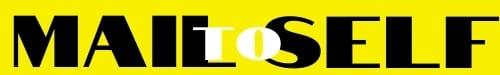 